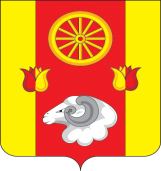                                      Администрация Киевского сельского поселенияПОСТАНОВЛЕНИЕ26.06.2019                                                       № 60                                              с. КиевкаО проведении подготовительных работ кВсероссийской переписи населения 2020 годана территории Киевского сельского поселения       В соответствии с Федеральным законом от 25.01.2002 г. № 8-ФЗ «О всероссийской переписи населения», в соответствии с календарным планом работ Федеральной службы государственной статистики (Росстата) по подготовке и проведению Всероссийской переписи населения 2020 года и в целях проведения подготовительных работ к Всероссийской переписи населения 2020 года на территории Киевского сельского поселенияПОСТАНОВЛЯЮ:       1.Утвердить план мероприятий по подготовке и проведению ВПН-2020 года согласно приложению.        2. Определить ответственное должностное лицо за формирование и предоставление информации о ходе подготовки и проведения переписи населения на территории Киевского  сельского поселения – Главный специалист  по общим вопросам (правовая, кадровая, архивная работа, связи с представительными органами, нотариальные действия, делопроизводство).        3. Осуществлять контроль состояния адресного хозяйства 2 раза в год: по состоянию на 01.07.2019 года и на 01.01.2020 года и т.д.        4. Провести инвентаризацию адресного хозяйства в жилых домах, в срок до 15.07.2019 года.         5. Определить потребность недостающих и требующих замены указателей в срок до 20.07.2019 года.            6. Работу по упорядочению адресного хозяйства на территории Киевского сельского поселения завершить до 01.09.2019 года. 7. Контроль за выполнением постановления оставляю за собой.Глава Администрации Киевского сельского поселения                                               Г.Г.Головченко                                                                                                                                              Приложениек постановлению АдминистрацииКиевского сельского поселенияот 26.06.2019   № 60ПЛАН МЕРОПРИЯТИЙпо подготовке и проведению Всероссийской переписи населения2020 года на территории Киевского сельского поселенияОрловского района				З.Н. Дегтярева        №п./п.Содержание мероприятияСрокисполненияОтветственные исполнители12341.Организация работ по проверке  наличия в населенных пунктах указателей с названиями улиц, номерами домов и квартирДо 15 июля 2019 годаСтарший инспектор по вопросам муниципального хозяйства, вопросам ЖКХ, благоустройства, градостроительства, транспорта, связи, энергетики, природоохранной деятельности, тарифного регулирования, мобилизационной подготовки, пожарной охраны, ГО и ЧС Администрации  Киевского сельского поселения2.Определение количества недостающих аншлагов и номерных знаковДо 20 июля 2019 годаСтарший инспектор по вопросам муниципального хозяйства, вопросам ЖКХ, благоустройства, градостроительства, транспорта, связи, энергетики, природоохранной деятельности, тарифного регулирования, мобилизационной подготовки, пожарной охраны, ГО и ЧС Администрации  Киевского сельского поселения3.Проведение проверки состояния освещения улиц, дворовых территорий,  В течении периода подготовки ВПН 2020Старший инспектор по вопросам муниципального хозяйства, вопросам ЖКХ, благоустройства, градостроительства, транспорта, связи, энергетики, природоохранной деятельности, тарифного регулирования, мобилизационной подготовки, пожарной охраны, ГО и ЧС Администрации  Киевского сельского поселения4.Определение объема бюджетных ассигнований для оплаты работ по изготовлению недостающих указателей и номерных знаковДо 01 сентября 2019 годаНачальник сектора экономики и финансов Администрации  Киевского сельского поселения5.Организация работы по изготовлению указателей и номерных знаковНоябрь 2019 годаСтарший инспектор  по вопросам экономики Администрации  Киевского сельского поселения6.Организация работ по уточнению сведений о количестве домов и численности проживающего в них населенияДо 1 августа 2019 годаСтарший инспектор по вопросам муниципального хозяйства, вопросам ЖКХ, благоустройства, градостроительства, транспорта, связи, энергетики, природоохранной деятельности, тарифного регулирования, мобилизационной подготовки, пожарной охраны, ГО и ЧС Администрации  Киевского сельского поселения, главный специалист  по общим вопросам (правовая, кадровая, архивная работа, связи с представительными органами, нотариальные действия, делопроизводство) Администрации  Киевского сельского поселения